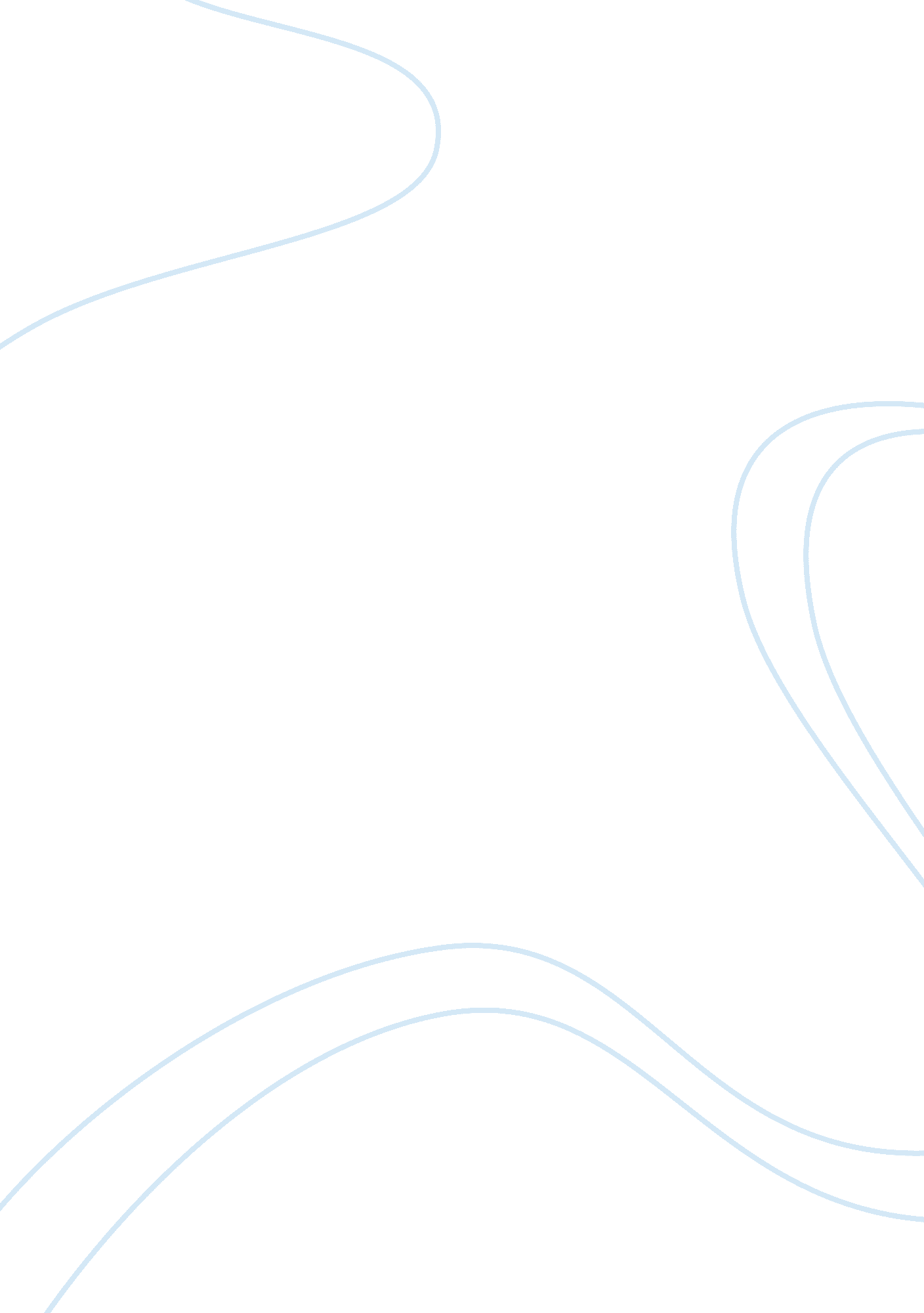 Case study on languageBusiness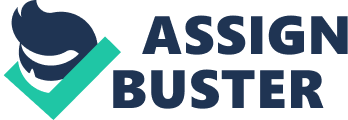 Language Case Study: Languageis the human capacity for acquiring and using complex systems of communication, and a language is any specific example of such a system. The scientific study of language is called linguistics. Any estimate of the precise number of languages in the world depends on a partly arbitrary distinction between languages and dialects. The total number of languages in the world varies from 6000 to 7000. Because of the process of globalization, a great number of languages are endangered. They disappear or simply stop to be used by the native speakers. There are seven most popular and widely used languages in the world: English, Chinese, Spanish, French, Russian, Hindi and Portuguese. Many countries use these languages as their official ones. The reason why some languages become under the risk of disappearance is very simple: when the native language boarders on an international language (for example English), the choice is often given to the latter, because it is the language of business, politics, culture, etc. The language is considered to be endangered when the only native speakers are old people (young people prefer to learn another language), as a result, the language will disappear with the last old native speaker. The problem of endangered languages is very stressing, because every nation, country wants to protect its native language, although, because of the processes of globalization it is not always possible. There are also problems connected with the language disorder, which means people are not able to speak properly. Every year this problem is getting more and more frequent. A case study on language acquisition should be an informative and logical piece of writing dedicated to the problem of language: how people learn to understand and use language, what problems they face, what techniques are useful to study a language. The sense of a case study is to develop one’s critical thinking. One chosen a problem and presents it in a certain case from the real life. The paper should be detailed, well-analyzed and contain smart solutions of the very problem. Evidently, students who have to present a case study will get nervous, because it is quite difficult to find reliable data on the topic. Students are likely to find a lot of statistics, but that is not all. There will be problems with structure and format, so, the best way out from such a situation is to take advantage of a free example case study on language barriers. Reading a paper one will realize how a good case study should be written. When you read at least several free sample case studies on language disorder, you will learn how to compose the paper and analyze data properly and will be able to create your own successful paper. 